Акция «Гражданский мониторинг» продолжается
 
В рамках Всероссийской акции «Гражданский мониторинг» с целью осуществления общественного контроля за деятельностью органов внутренних дел представитель Общественного совета МВД Самарской Области Дмитрий Лисица проверил работу О МВД по Волжскому району.​

Совместно с начальником полковником полиции Павлом Фоминым и председателем Общественного совета при территориальном органе МВД России по Самарской области Сергеем Братко Дмитрий Лисица ознакомился с организацией работы отдела полиции Волжского района и отделения по вопросам миграции.​
 
Дмитрий Лисица обратил внимание на наличие парковочных мест, в том числе и для инвалидов, наличие табличек с указанием телефонов дежурных частей, ухоженный вид прилегающей территории.​

При посещении административного здания общественником был произведен осмотр стендов с актуальной информацией по предоставлению государственных услуг. Дмитрий Лисица также отметил, что для комфортного нахождения граждан в помещении установлена сплит-система.​

В соблюдении мер безопасности, вход в здание оборудован контрольно-пропускным пунктом и турникетом, постовые полицейские проверяют входящих граждан при помощи металлоискателя, а паспортные данные посетителей заносят в книгу учета. Также в помещении размещены огнетушители и план эвакуации.​

Общественник отдельно подчеркнул опрятный внешний вид сотрудников, их доброжелательное отношение к посетителям.​

В результате бесед с сотрудниками дежурной части О МВД России по Волжскому району установлено, что они владеют информацией о проводимых профилактических мероприятиях, нераскрытых преступлениях и лицах, находящихся в розыске.​

Дмитрий Лисица с позитивной стороны отметил, что с целью подбора кандидатов для прохождения службы сотрудниками полиции на регулярной основе проводится профориентационная работа, «День открытых дверей» для студентов средних специальных и высших учебных заведений, размещение на сайтах поселений района агитационных материалов.​

Из выявленных в ходе посещения территориального органа МВД недостатков Дмитрий Лисица выделил отсутствие кнопки вызова сотрудников и пандуса для маломобильной группы граждан на входе в отделение по вопросам миграции из-за конструктивных особенностей здания, отметив, что маломобильные граждане могут воспользоваться кнопкой вызова, расположенной у главных ворот. Помимо этого на стендах отсутствовала информация об Общественном совете, данный недостаток был устранен в ходе проверки.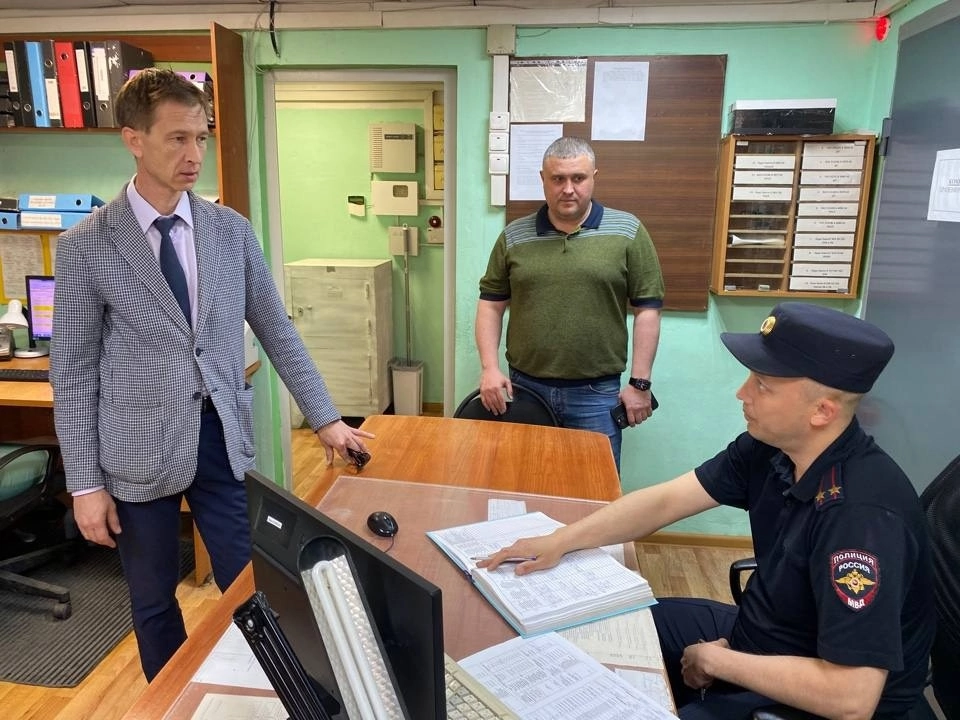 